H L Á Š E N Í    M Í S T N Í H O    R O Z H L A S UPondělí – 29. 8. 2016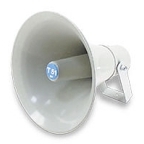 Milí spoluobčané! Přeji vám příjemné dopoledne.Poslechněte si hlášení.MUDr. Peter Keller upozorňuje, že do pátku 9. září včetně (14 dní) čerpá dovolenou. Zastupovat ho bude MUDr. Kafka ve Velké Bystřici. Další podrobnosti najdete na letáku ve vývěsce.Ve sběrném dvoře probíhá VÝKUP JABLEK (pondělí, středa od 15.00 do 17.00 hodin a v sobotu od 9.00 do 11.00 hodin). Výkupní cena je: 1,30 Kč/kg.Obecní knihovna je opět v provozu a půjčování knih probíhá v pondělí a ve středu vždy od 17.00 do 19.00 hodin.Organizace Škola hrou Olomouc paní Lenka Nováková pořádá výlet pro seniory na Svatý Kopeček ve čtvrtek 8. září. Cena je 250,- Kč a v ní  je zahrnuta doprava, oběd a procházka s doprovodem po Sv. Kopečku. Odjezd je v 9.30 hodin ze zastávky Přáslavice Bistro. Zájemci se mohou přihlásit do 4. září na tel. čísle: 776 309 903. Další podrobnosti na letáku ve vývěsce.Ředitel Základní školy Přáslavice oznamuje, že školní rok 2016/2017 bude zahájen ve čtvrtek 1.9.2016 v 8,00 hod v budově ZŠ. Aktovku sebou si vezmou pouze žáci nového 1. ročníku. Školní stravování pro žáky začne v pátek 2.9.2016. Přihlášky ke stravování je možno vyzvednout ve školní jídelně nebo první školní den. INZERÁT:Společnost MORA MORAVIA s.r.o. se sídlem v Hlubočkách – Mariánském Údolí nabízí volnou pracovní pozici na místo strojírenský dělník a strojírenský dělník na lisovně. V případě zájmu kontaktujte personální oddělení na tel. číslech: 585 167 600 nebo 585 166 960.